READ AND THEN REMOVE THIS SCRIPT BEFORE PRINTING!Unless otherwise stated in the class description, competitors are to supply three copies of their recipes and one dish description card for each dish. One copy is to be emailed as a word document; a week before the competition starts – send to competitions@nzchefs.org.nz (File name: Competitor Number. Class Name. Class Number – Description Card) One copy is to be given to the judges at the start of the class, and the remaining recipe and dish description presented with your dish. Failure to supply these will deem the competitor disqualified from the class.The recipe should include the weight of ingredients and method of cooking (short version). A Description card is how the dish would be described on a menu. Recipes, description cards and photos of dishes become the property of NZChefs Association for the use to promote and develop the National Championships and regional competitions.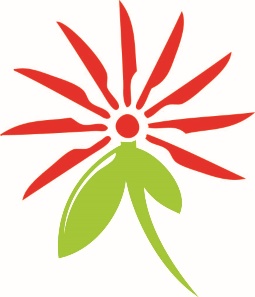 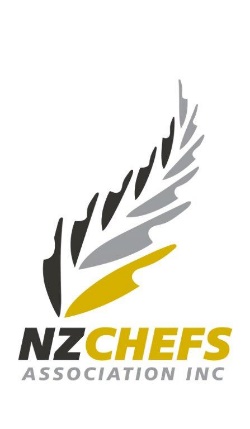 NZChefs Competitor Description CardClass NumberName of ClassCompetitor NumberPortionsName of DishDescription of DishSponsors Product(if applicable) 